INDICAÇÃO Nº 4759/2018Sugere ao Poder Executivo Municipal a construção de uma Faixa de travessia elevada e a instalação de um Semáforo de Pedestre com contagem regressiva, na Avenida Santa Bárbara em frente a faculdade Politec.Excelentíssimo Senhor Prefeito Municipal, Nos termos do Art. 108 do Regimento Interno desta Casa de Leis, dirijo-me a Vossa Excelência para sugerir que, por intermédio do Setor competente, seja realizado a construção de uma Faixa de travessia elevada e a instalação de um Semáforo de Pedestre com contagem regressiva, na Avenida Santa Bárbara na altura da Faculdade Politec, neste município. Justificativa:Conforme solicitação de munícipes e em visita realizada “in loco”, pôde constatar a necessidade da construção de uma Faixa de travessia elevada e a instalação de um Semáforo de Pedestre com contagem regressiva na Avenida Santa Bárbara na altura da Faculdade Politec, pois o local é de grande fluxo de veículos, por se tratar de uma via arterial. Deste modo, solicitamos urgente atenção, para que acidentes sejam evitados, pois a Faixa de travessia elevada e a colocação deste Semáforo vai proporcionar segurança aos estudantes e frequentadores da via.Plenário “Dr. Tancredo Neves”, em 19 de outubro de 2.018Cláudio Peressim-vereador-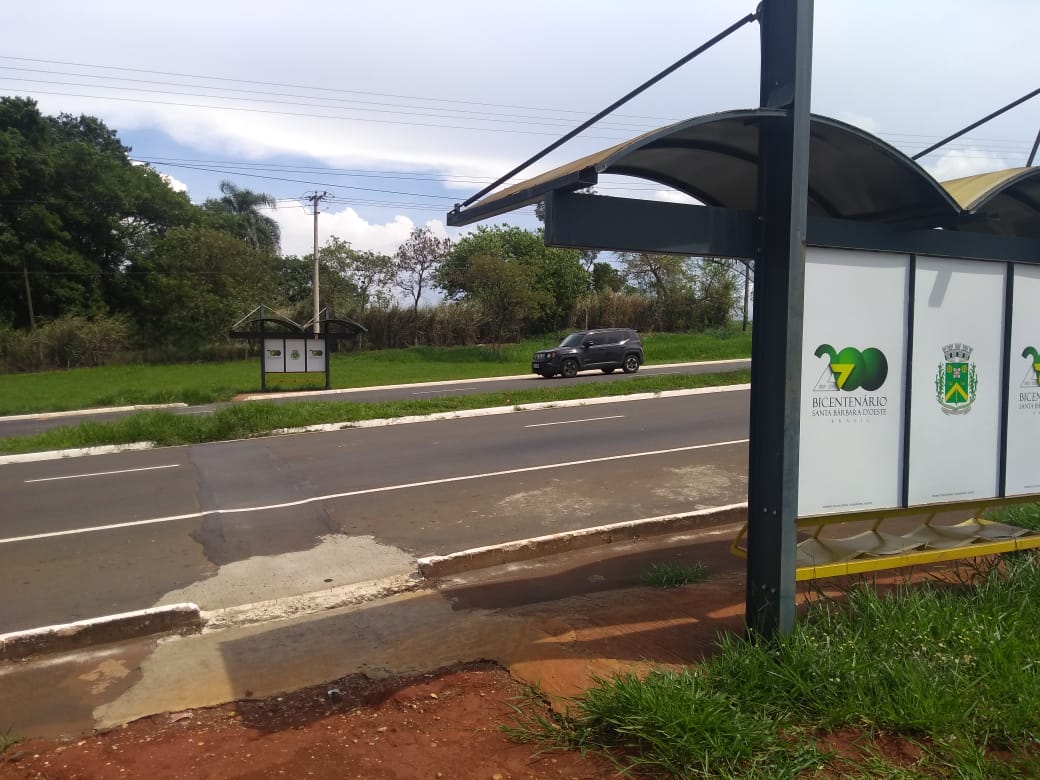 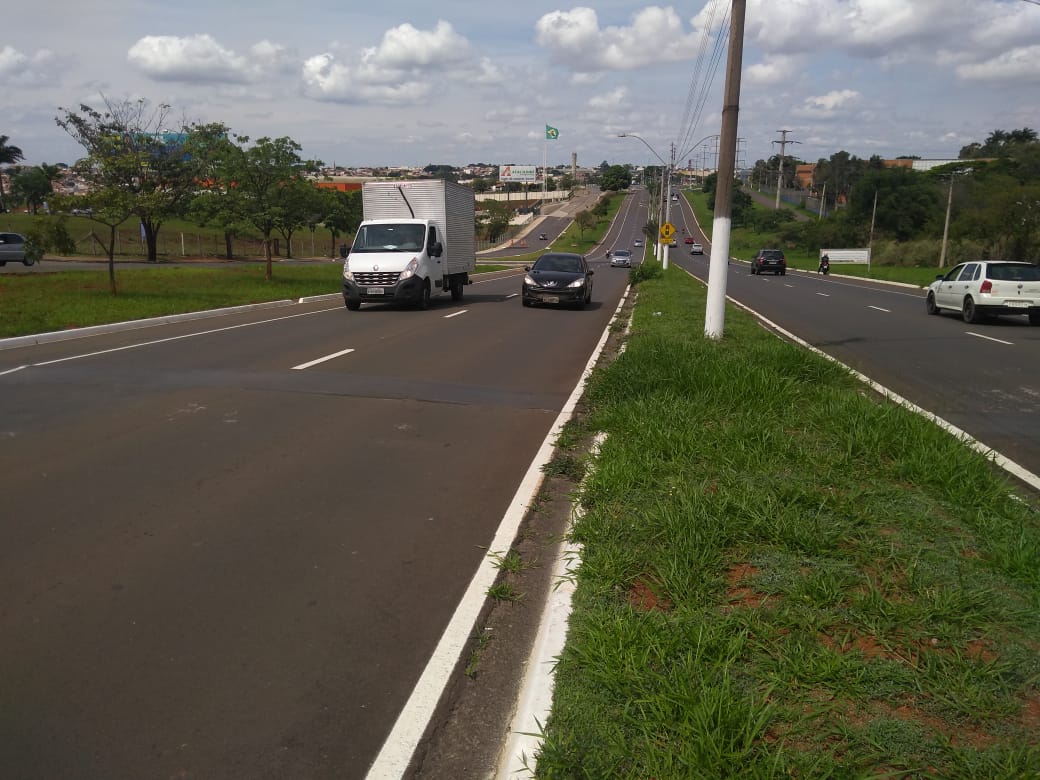 